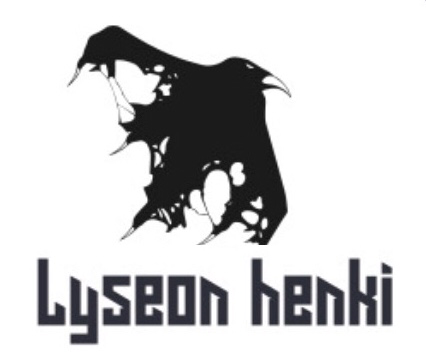 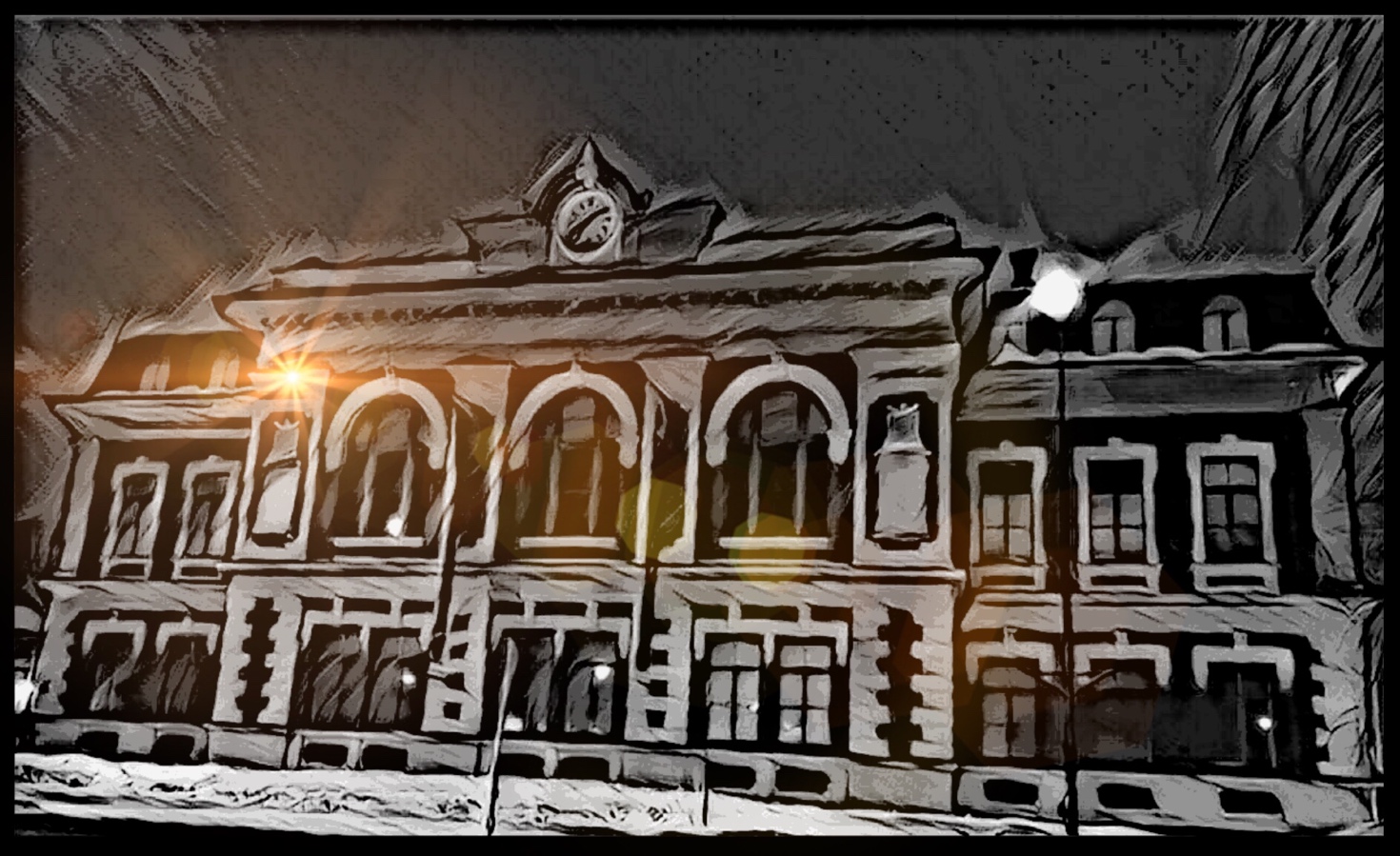 Pelin karttaKartta ja pelialue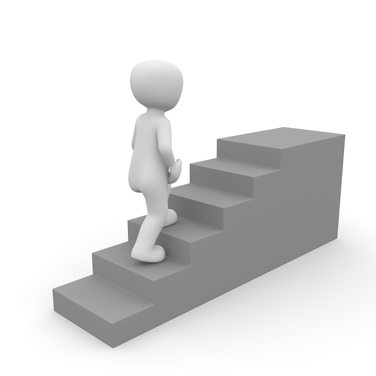 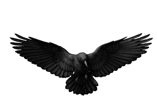 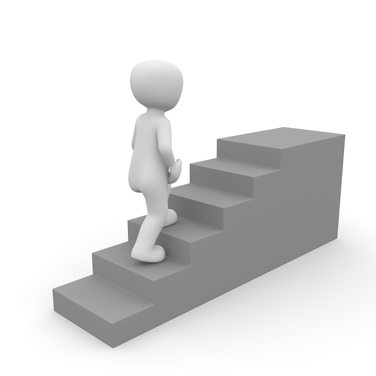 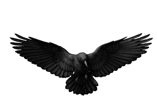 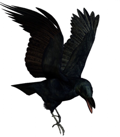 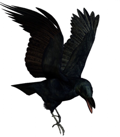 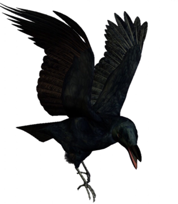 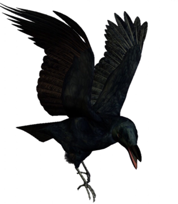 Aloitus ja lopetus		      tapahtumapaikka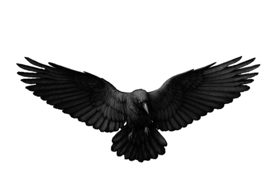 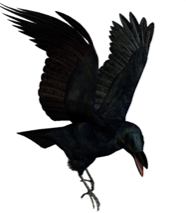 Pelin tehtävät2 kerros, käytävä			Pääkoodin numero:__Numerolukko:__ __ __Muistiinpanoja:________________________________________________________________________________________________________________________________________________________Antiikki 				Pääkoodin numero:__Puhelinnumero: __ __ __ __ __Muistiinpanoja:________________________________________________________________________________________________________________________________________________________MadonnaNumerolukko: __ __ __			Pääkoodin numero:__Muistiinpanoja:________________________________________________________________________________________________________________________________________________________Arla					Pääkoodin numero:__Kirjoita koodisana lukkoon Isolla Alkukirjaimella.Muistiinpanoja:________________________________________________________________________________________________________________________________________________________Iris 					Pääkoodin numero:__Avain lukkoon 1: __ __ __ __ __ __ __ __ __Avain lukkoon 2: __ + __ + __ + __ = ___Muistiinpanoja:________________________________________________________________________________________________________________________________________________________Resetti 				Pääkoodin numero:__Jotta voit avata huoneen 3 lukon, ratkaise ensin huoneet 1 ja 2.Huone 1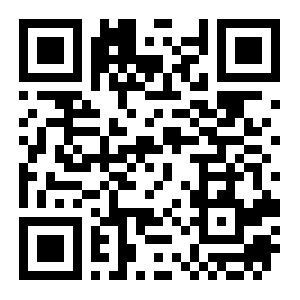 Koodi: __ + __ + __ = ___Tarkasta koodisi aitous:Huone 2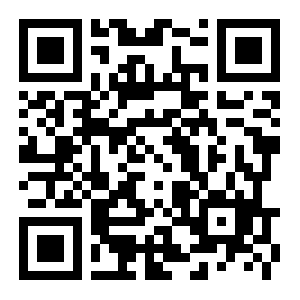 Koodi: ___Tarkasta koodisi aitous:Huone 3(Huone 1)__ - __ (huone 2) = ___ (= cryptii.com Shift Code)Kuusi numeroa lukkoon:A: __ __ __ __B: __C: __Muistiinpanoja:________________________________________________________________________________________________________________________________________________________Portaikko				Pääkoodin numero:__Avain lukkoon:__ __ __ __Muistiinpanoja:________________________________________________________________________________________________________________________________________________________3 kerros, käytävä 			Pääkoodin numero:__Numerolukon numerot: __ __ __Muistiinpanoja:________________________________________________________________________________________________________________________________________________________Juhlasali, lopetus			numero		kirjain2 krs käytävä	____		____ Antiikki		____		____ Madonna		____		____ Arla			____		____Iris			____		____Resetti 		____		____Portaikko		____		____3 krs käytävä	____		____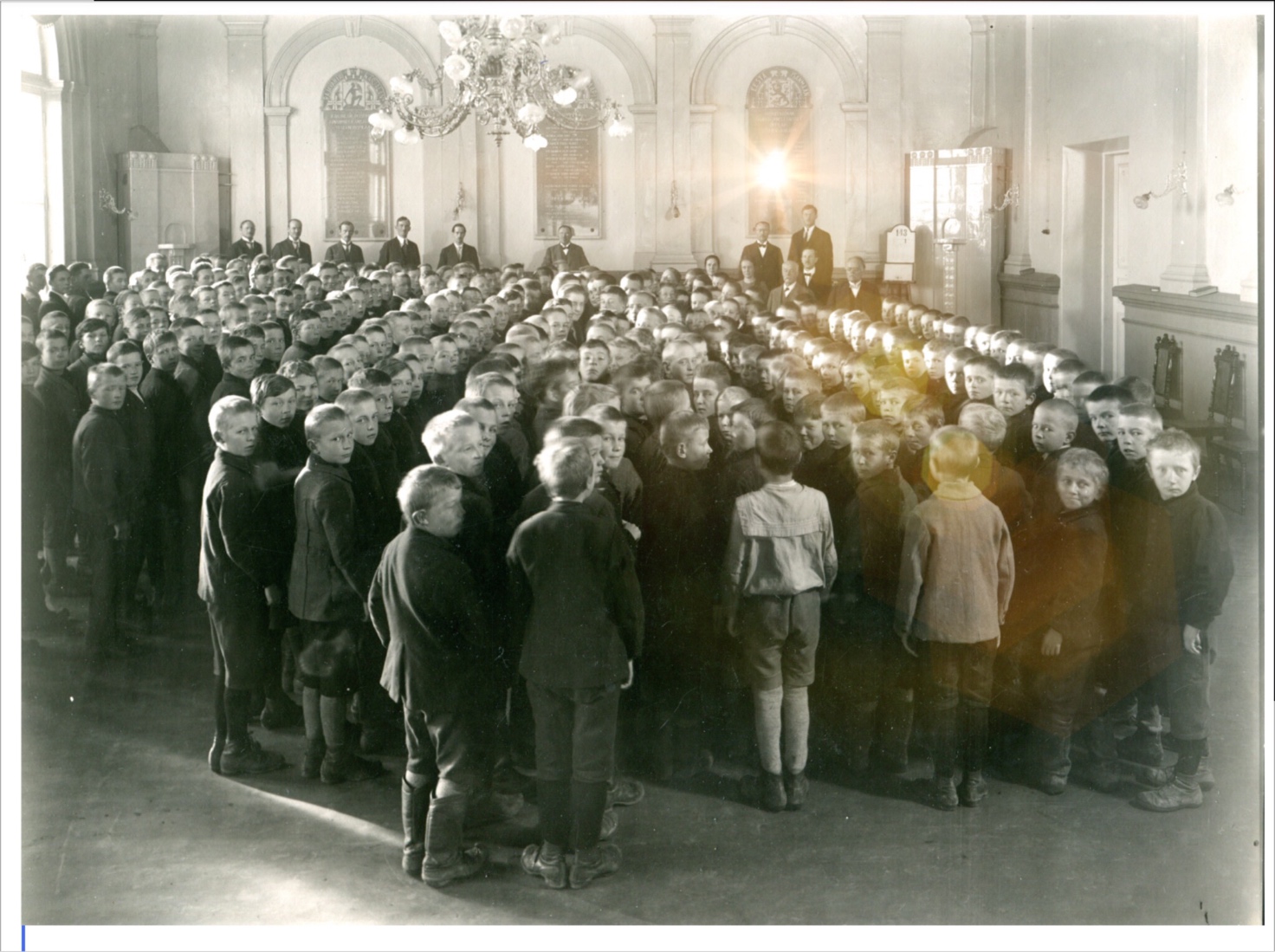 Pelin valokuvat: Pohjois-Karjalan museo